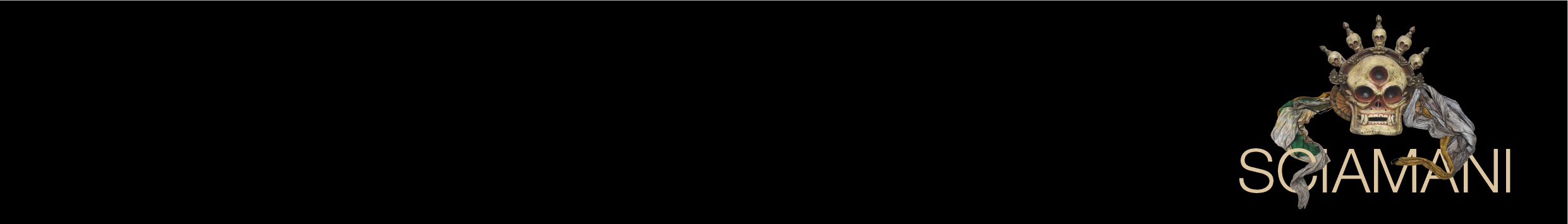 SCIAMANI. COMUNICARE CON L’INVISIBILEDa un’idea di Sergio PoggianellaA cura di Gabriele Lorenzoni, Massimiliano Nicola MollonaPalazzo delle Albere, Trento, 17 dicembre 2023 – 30 giugno 2024Marina Abramović Balkan Baroque, 1997XLVII Biennale di Venezia. Foto di Attilio MaranzanoCollezione privata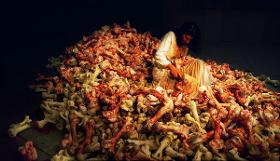 Bracha  L. Ettinger7 Notebooks, 2017-2023Courtesy Richard Saltoun Gallery, Londra e Roma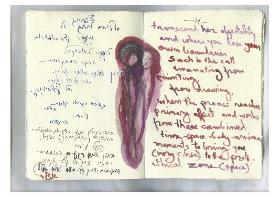 Karrabing Film CollectiveThe Family, 2021Courtesy l’artista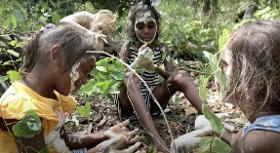 David Aaron AngeliOfferta della coppa piumata, 2023Cellar Contemporary, Trento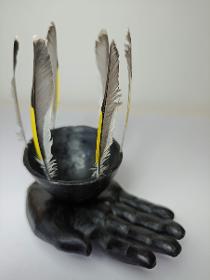 David Aaron AngeliIncontri montani, 2020Cellar Contemporary, Trento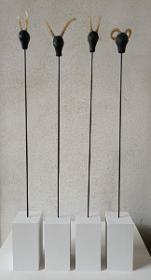 Joseph Beuys, Buby DuriniDifesa della natura / Grassello, 1979-1984Mart, Museo di arte moderna e contemporanea di Trento e Rovereto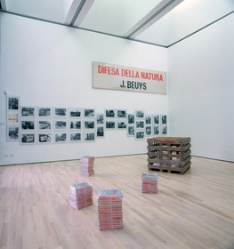 Alighiero BoettiShaman/Showman, 1968Collezione Christian e Sandra Torriani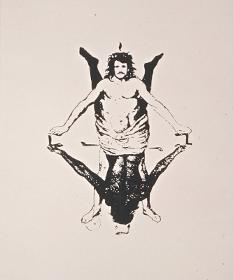 Chiara CamoniSenza titolo (Falena Fischietti), 2023Courtesy l’artista e SpazioA, Pistoia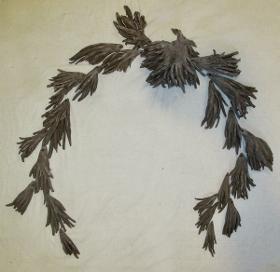 Chiara CamoniGrande Sorella #18, 2023Courtesy l’artista e SpazioA, Pistoia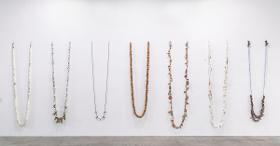 Chiara CamoniGrande Sorella #20, 2023Courtesy l’artista e SpazioA, PistoiaChiara CamoniGrande Sorella #19, 2023Courtesy l’artista e SpazioA, PistoiaRamon CoelhoMaking of Balkan Baroque in Venice, 1997-2020
Ramon Coelho video artist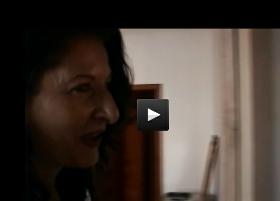 Claudio CostaMacinatrice d'Africa, 1991Mart, Museo di arte moderna e contemporanea di Trento e Rovereto
Collezione VAF-Stiftung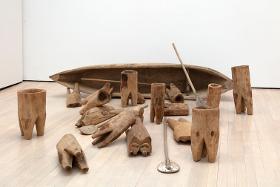 Claudio CostaIl grande mago, 1987Mart, Museo di arte moderna e contemporanea di Trento e Rovereto
Collezione VAF-Stiftung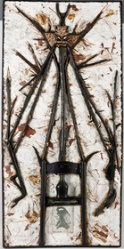 Claudio CostaPer un inventario delle culture, 1975Mart, Museo di arte moderna e contemporanea di Trento e Rovereto
Collezione VAF-Stiftung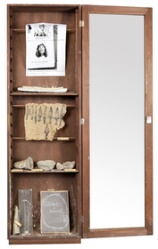 Jimmie DurhamElephant skull study #7, 2005Collezione Marco Ghigi, Bologna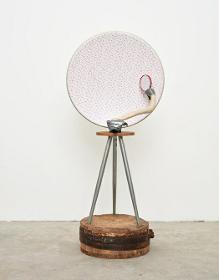 Angelo FilomenoSenza titolo, 2013Mart. Donazione dell'artista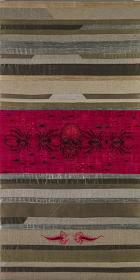 Angelo FilomenoShaman Necklace (sea fans and skull), 2015Galleria Giovanni Bonelli, Milano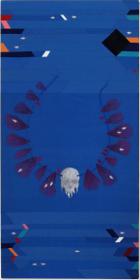 Hamish FultonUntitled (4 Photos with Eagles), 1970Panza Collection, Mendrisio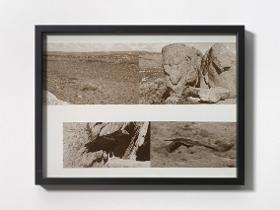 Hamish FultonUntitled (4 Color Photos of Florida Wild Life), 1971Panza Collection, Mendrisio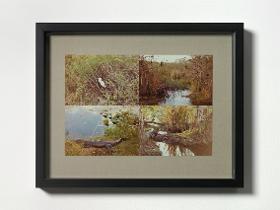 Hamish FultonUntitled, 1970Panza Collection, Mendrisio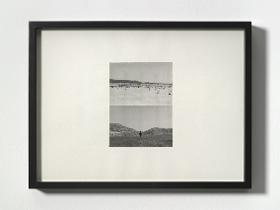 Hamish FultonDim Trails 2/3, 1972Panza Collection, Mendrisio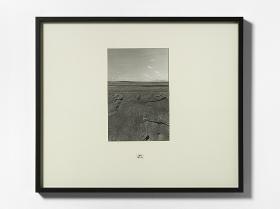 Hamish FultonUntitled 2/3, 1972Panza Collection, Mendrisio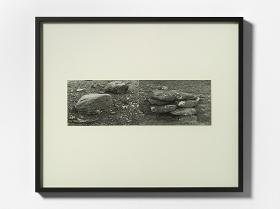 Allan GrahamHealer, 1984Panza Collection, Mendrisio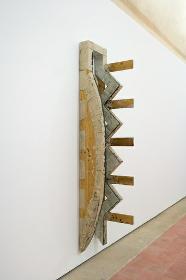 Louis HendersonLettres du Voyant, 2013
Courtesy l’artista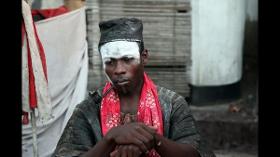 Suzanne LacyAnatomy Lesson #1: Chickens Coming Home to Roost (for Rose Mountain and Pauline), 1976-2005Galleria Enrico Astuni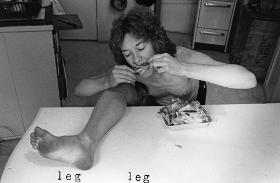 Mali WeilRituals | The Mountain of Advanced Dreams, 2023
Courtesy Museo Madre, Napoli
Progetto realizzato grazie al sostegno di Italian Council (2021)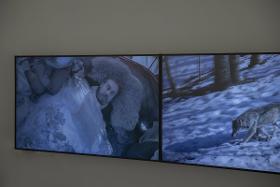 Mali WeilImago | The Mountain of Advanced Dreams, 2023Courtesy Museo Madre, Napoli
Progetto realizzato grazie al sostegno di Italian Council (2021)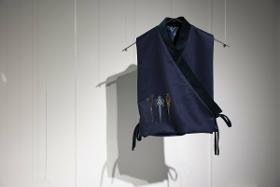 Mali WeilDivina et Devorator | The Mountain of Advanced Dreams, 2023Courtesy Museo Madre, Napoli
Progetto realizzato grazie al sostegno di Italian Council (2021)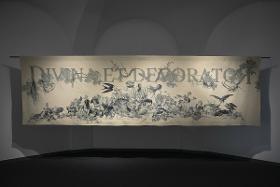 Si OnThere Is a Life, There Is a Death, 2021Collezione De Iorio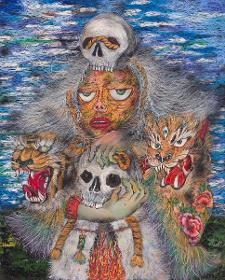 Anna PerachTin Warrior, 2022
Collezione De Iorio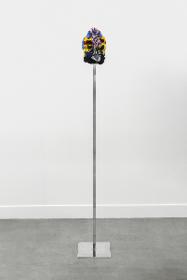 Anna PerachAlkonost, 2019Collezione De Iorio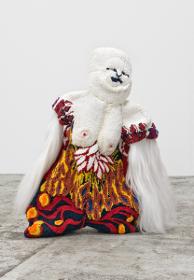 Anna PerachDismembered Venus, 2023
Courtesy ADA, Roma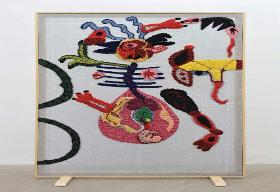 Anna PerachUntitled, 2023
Courtesy ADA, Roma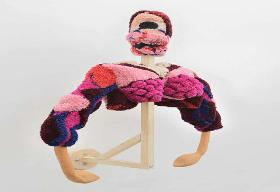 Ben RussellTrypps #7 (Badlands), 2010Courtesy l’artista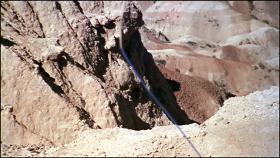 María SojobBankilal (El hermano mayor), 2014
Courtesy l’artista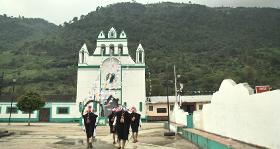 Daniel SpoerriFigure humaine comparée avec celle de la chévre et brebis (dalla serie "Carnaval des Animaux"), 1995Collezione del Centro Pecci, Prato. Donazione dell'artista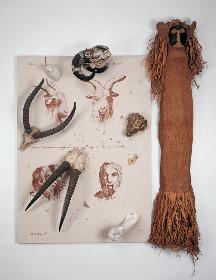 Alexandra  SukharevaEmbrasures of doubts, 2014Collezione De Iorio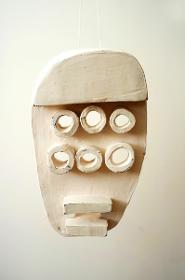 Alisi TelengutThe Fourfold, 2020Courtesy l'artista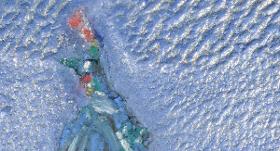 Franco VaccariTransiberiana 8, 2005Fondazione Sergio Poggianella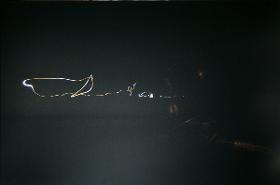 Franco VaccariTransiberiana 7, 2005Fondazione Sergio Poggianella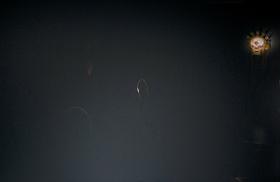 